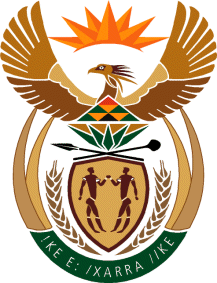 MINISTRY FOR HUMAN SETTLEMENTSNATIONAL ASSEMBLYQUESTION FOR WRITTEN REPLYQUESTION NO.: 3287DATE OF PUBLICATION: 28 AUGUST 2015Ms M O Mokause (EFF) to ask the Minister of Human Settlements:(1)	(a)(i) What total amount did her department spend on her travel costs between Gauteng and Cape Town in the 2014-15 financial year and (ii) how many trips did she undertake between Gauteng and Cape Town in the specified financial year and (b) what total amount did her department spend on (i) hotel and (ii) residential or other accommodation for her in (aa) Cape Town and (bb) Pretoria in the 2014-15 financial year;(2)	(a)(i) what total amount did her department spend on the Deputy Minister’s travel costs between Gauteng and Cape Town in the 2014-15 financial year and (ii) how many trips did the Deputy Minister undertake between Gauteng and Cape Town in the specified financial year and (b) what total amount did her department spend on (i) hotel and (ii) residential or other accommodation for the Deputy Minister in (aa) Cape Town and (bb) Pretoria in the 2014-15 financial year?													         NW3891EREPLY:(1) & (2) The information requested by the Honourable member is provided in the 2014/15 annual report which will be tabled in Parliament before the end of September 2015. The annual report will assist the Honourable member to get a full picture of departmental performance and expenditure. These public documents are important mechanisms through which departments account to Parliament and the citizens of the country so that they know how their money is spent. Accordingly, the Honourable member is advised to access all relevant information from these reports and report back to her constituency on what the government is doing.